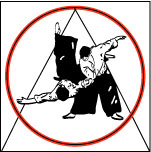 The members of Sand Drift Aikido invite you to ourDojo for a seminar featuring the instruction ofGrady Lane Shihan 7th DanRandy Beck Shidoin 5th DanDee Seabolt Shidoin 5th DanGlen Norvell Shidoin 5th DanSATURDAY DECEMBER 2, 2023Training begins at 10:00 am. One hour classes with 15 minute breaks in between each class                             Sand Drift Aikido will provide a southern style barbeque feast following the afternoon session                 Seminar Fee					                          2727 Parrish Rd.  					                                                              Cocoa, FL  32926  	$50 (includes meal)							(321) 298-9346                                                                                                       www.SandDriftAikido.com